       REPUBLIKA HRVATSKAVUKOVARSKO-SRIJEMSKA ŽUPANIJA      OPĆINA BABINA GREDA         OPĆINSKO VIJEĆEKLASA:  013-03/17-01/6URBROJ: 2212/02-01/17-01-1Babina Greda, 03. srpnja 2017. godine             Na temelju članka 38. Zakona o lokalnoj i područnoj (regionalnoj) samoupravi („Narodne novine“ 33/01, 60/01, 129/05,109/07 i 125/08 i 36/09 ), članka 27. i 28.  Statuta Općine Babina Greda  („Sl. vjesnik“ 11/09),  i članka 17. Poslovnika o radu Općinskog vijeća Općine Babina Greda,  Općinsko vijeće Općine Babina Greda na sjednici održanoj dana  03. srpnja  2017. godine, donosiO D  L  U  K  U                                O IMENOVANJU ODBORA ZA STATUT I POSLOVNIK                                            I UPRAVNO-PRAVNE POSLOVE                                                                    I            Za članove ODBORA ZA STATUT I POSLOVNIK I UPRAVNO-PRAVNE POSLOVE  OPĆINE BABINA GREDA, imenuju se:predsjednik, Mato Čivić,član, Ivan Kapović,članica, Marija Gregorović,član, Jakob Verić,član Jakob Ličanin                                                                    II            Odbor za Statut, Poslovnik i upravno-pravne poslove vrši zadaće definirane člankom 17. Poslovnika o radu Općinskog vijeća.                                                                   III             Ova Odluka supa na snagu danom objave u „Službenom vjesniku“ Vukovarsko-srijemske županije. Dostaviti:                                                                                 PredsjednikImenovanim članovima 1-5,                                     Općinskog vijeća:Službeno glasilo,Uz Zapisnik,                                                               Jakob VerićPismohrana    REPUBLIKA HRVATSKAVUKOVARSKO-SRIJEMSKA ŽUPANIJA      OPĆINA BABINA GREDA         OPĆINSKO VIJEĆEKLASA:  013-03/17-01/7URBROJ: 2212/02-01/17-01-1Babina Greda, 03. srpnja 2017.  godine             Na temelju članka 38. Zakona o lokalnoj i područnoj (regionalnoj) samoupravi („Narodne novine“ 33/01, 60/01, 129/05,109/07 i 125/08 i 36/09 ), članka 18.  Statuta Općine Babina Greda  („Sl. vjesnik“ 11/09),  Općinsko vijeće Općine Babina Greda na sjednici održanoj dana  03. srpnja 2017. godine, donosi                                                    O D L U K U                                O IMENOVANJU POVJERENSTVA ZA                                          DODJELU STIPENDIJA                                                              I                  U POVJERENSTVO ZA DODJELU STIPENDIJA Općine Babina Greda imenuju se:predsjednica, Đurđica Babić,član, Ivo Delić,član, Ivan Katušić                                                  II            Ova Odluka stupa na snagu danom objave u „Službenom vjesniku“ Vukovarsko-srijemske županije.Dostaviti:                                                                            Predsjednik1.Imenovanim članovima 1-3,                                         Općinskog vijeća:2.Službeno glasilo,3. Uz zapisnik,                                                                   Jakob Verić4. Pismohrana         REPUBLIKA HRVATSKAVUKOVARSKO-SRIJEMSKA ŽUPANIJA      OPĆINA BABINA GREDA         OPĆINSKO VIJEĆEKLASA:  013-03/17-01/8URBROJ: 2212/02-01/17-01-1Babina Greda, 03. srpnja 2017.  godine             Na temelju članka 38. Zakona o lokalnoj i područnoj (regionalnoj) samoupravi („Narodne novine“ 33/01, 60/01, 129/05,109/07 i 125/08 i 36/09 ), članka 27. i 28.  Statuta Općine Babina Greda  („Sl. vjesnik“ 11/09, 04/13) i članka 21. Poslovnika Općinskog vijeća Općine Babina Greda („Sl. vjesnik“16/09),  Općinsko vijeće Općine Babina Greda na sjednici održanoj dana  03. srpnja 2017. godine, donosiO D  L  U  K  U                     O IMENOVANJU  ODBORA ZA DRUŠTVENE DJELATNOSTI                                                             I          U Odbor za društvene djelatnosti imenuju se:predsjednik, Ivan Kapović,član, Antun Omazić,članica, Đurđica Babić,članica, Ljubica Vukašinović,član, Jakob Ličanin,član, Ilija Rajković,član, Josip Gregorović                                                             II              Djelokrug rada Odbora za društvene djelatnosti utvrđen je člankom 21.  Poslovnika o radu Općinskog vijeća.                                                            III                Ova odluka stupa na snagu danom objave u „Službenom vjesniku“ Vukovarsko-srijemske županije.Dostaviti:                                                                         PredsjednikImenovanim 1-7,                                             Općinskog vijeća:Službeno glasilo,Uz zapisnikPismohrana                                                           Jakob Verić       REPUBLIKA HRVATSKAVUKOVARSKO-SRIJEMSKA ŽUPANIJA      OPĆINA BABINA GREDA         OPĆINSKO VIJEĆEKLASA:  013-03/17-01/9URBROJ: 2212/02-01/17-01-1Babina Greda, 03. srpnja 2017. godine             Na temelju članka 38. Zakona o lokalnoj i područnoj (regionalnoj) samoupravi („Narodne novine“ 33/01, 60/01, 129/05,109/07 i 125/08 i 36/09 ), članka 27. i 28.  Statuta Općine Babina Greda  („Sl. vjesnik“ 11/09, 04/13) i članka 22. Poslovnika Općinskog vijeća Općine Babina Greda („Sl. vjesnik“16/09),  Općinsko vijeće Općine Babina Greda na sjednici održanoj dana  03. srpnja 2017. godine, donosiO D  L  U  K  U                     O IMENOVANJU  ODBORA ZA SOCIJALNU SKRB I ZDRAVSTVO                                                             I          U Odbor za socijalnu skrb i zdravstvo imenuju se:predsjednik, Jakob Ličanin,član, Stjepan Gregorović,član, Mirko Vuković,član, Mato Vuković,član, Ivo Delić,članica, Kata Đaković,član, Josip Gregorović                                                             II              Djelokrug rada Odbora za socijalnu skrb i zdravstvo  utvrđen je člankom 22.  Poslovnika o radu Općinskog vijeća.                                                            III                Ova odluka stupa na snagu danom objave u „Službenom vjesniku“ Vukovarsko-srijemske županije.Dostaviti:                                                                         Predsjednik1.Imenovanim 1-7,                                             Općinskog vijeća:2.Službeno glasilo,3. Uz zapisnik4. Pismohrana                                                           Jakob Verić          REPUBLIKA HRVATSKAVUKOVARSKO-SRIJEMSKA ŽUPANIJA      OPĆINA BABINA GREDA         OPĆINSKO VIJEĆEKLASA:  013-03/17-01/10URBROJ: 2212/02-01/17-01-1Babina Greda, 03. srpnja 2017.  godine             Na temelju članka 38. Zakona o lokalnoj i područnoj (regionalnoj) samoupravi („Narodne novine“ 33/01, 60/01, 129/05,109/07 i 125/08 i 36/09, ), članka 27. i 28.  Statuta Općine Babina Greda  („Sl. vjesnik“ 11/09, 04/13) i članka 19. Poslovnika Općinskog vijeća Općine Babina Greda („Sl. vjesnik“16/09),  Općinsko vijeće Općine Babina Greda na sjednici održanoj dana  03. srpnja 2017. godine, donosiO D  L  U  K  U                     O IMENOVANJU  ODBORA ZA FINANCIJE I OPĆINSKI PRORAČUN                                                             I          U Odbora za financije i općinski proračun imenuju se:predsjednik, Mato Čivić,članica, Marija Gregorović,član, Ivan Kapović,član, Jakob Verić,član, Antun Omazić,članica, Snježana Mrkonjićčlanica, Marija Iljazović                                                             II              Djelokrug rada Odbora za financije i općinski proračun utvrđen je člankom 19.  Poslovnika o radu Općinskog vijeća.                                                            III                Ova odluka stupa na snagu danom objave u „Službenom vjesniku“ Vukovarsko-srijemske županije.Dostaviti:                                                                         Predsjednik1.Imenovanim 1-7,                                             Općinskog vijeća:2.Službeno glasilo,3. Uz zapisnik4.Pismohrana                                                           Jakob Verić       REPUBLIKA HRVATSKAVUKOVARSKO-SRIJEMSKA ŽUPANIJA      OPĆINA BABINA GREDA         OPĆINSKO VIJEĆEKLASA:  013-03/17-01/11URBROJ: 2212/02-01/17-01-1Babina Greda, 03. srpanj 2017.  godine             Na temelju članka 38. Zakona o lokalnoj i područnoj (regionalnoj) samoupravi („Narodne novine“ 33/01, 60/01, 129/05,109/07 i 125/08 i 36/09, ), članka 27. i 28.  Statuta Općine Babina Greda  („Sl. vjesnik“ 11/09, 04/13) i članka 20. Poslovnika Općinskog vijeća Općine Babina Greda („Sl. vjesnik“16/09),  Općinsko vijeće Općine Babina Greda na sjednici održanoj dana  03. srpnja 2017. godine, donosiO D  L  U  K  U                     O IMENOVANJU  ODBORA ZA GOSPODARSTVO, POLJOPRIVREDU I                                            PRED PRISTUPNE FONDOVE                                                             I          U Odbora za gospodarstvo, poljoprivredu i pred pristupne fondove imenuju se:predsjednik, Jakob Verić,članica, Marija Gregorović,član, Ivan Kapović,član, Ivan Delić,članica, Ivana Koturić,član, Željko Grgić,član, Ivo Vuković                                                             II              Djelokrug rada Odbora za   gospodarstvo, poljoprivredu i pred pristupne fondove utvrđen je člankom 20.  Poslovnika o radu Općinskog vijeća.                                                            III                Ova odluka stupa na snagu danom objave u „Službenom vjesniku“ Vukovarsko-srijemske županije.Dostaviti:                                                                         Predsjednik1.Imenovanim 1-7,                                             Općinskog vijeća:2.Službeno glasilo,3. Uz zapisnik4. Pismohrana                                                           Jakob Verić       REPUBLIKA HRVATSKAVUKOVARSKO-SRIJEMSKA ŽUPANIJA      OPĆINA BABINA GREDA         OPĆINSKO VIJEĆEKLASA:  013-03/17-01/12URBROJ: 2212/02-01/17-01-1Babina Greda, 03. srpnja 2017.  godine             Na temelju članka 38. Zakona o lokalnoj i područnoj (regionalnoj) samoupravi („Narodne novine“ 33/01, 60/01, 129/05,109/07 i 125/08 i 36/09, ), članka 25.  Statuta Općine Babina Greda  („Sl. vjesnik“ 11/09, 04/13) i članka 13. Poslovnika Općinskog vijeća Općine Babina Greda („Sl. vjesnik“16/09),  Općinsko vijeće Općine Babina Greda na sjednici održanoj dana  03. srpnja 2017. godine, donosiO D  L  U  K  U                     O IMENOVANJU POVJERENSTVA ZA PROCJENU ŠTETA OD                                ELEMENTARNIH NEPOGODA I OSTALIH ŠTETA                                                             I          U Povjerenstvo za procjenu šteta od elementarnih nepogoda i ostalih šteta Općine Babina Greda imenuju se:predsjednik, Ivo Vuković,član, Ivo Delić,član, Mato Jozinović,član, Jakob Ličanin,član, Mato Čivić                                                               II                Ova odluka stupa na snagu danom objave u „Službenom vjesniku“ Vukovarsko-srijemske županije.Dostaviti:                                                                         Predsjednik1.Imenovanim 1-5,                                             Općinskog vijeća:2.Službeno glasilo,3.Uz zapisnik,4.Pismohrana                                                           Jakob VerićREPUBLIKA HRVATSKAVUKOVARSKO-SRIJEMSKA ŽUPANIJAOPĆINA BABINA GREDAOPĆINSKO VIJEĆEKLASA: UP/I - 363-02/17-20/67URBROJ: 2212/02-01/17-01-1U Babina Greda 03. srpnja 2017.g.	Na temelju članka 18. Statuta Općine Babina Greda («Službeni vjesnik» 11/09, 04/13 i 03/14), Općinsko vijeće Općine Babina Greda dana 03. srpnja 2017. godine na 2. održanoj sjednici donosi,O D L U K UI	Ovom se odlukom na osnovu postupka davanja koncesije za obavljanje komunalne djelatnosti sakupljanja, odvoza i odlaganja komunalnog otpada na području Općine Babina Greda, prihvaća ponuda najpovoljnijeg ponuditelja u skladu sa kriterijem za odabir, ČISTOĆA Županja, Veliki kraj 132, 32 270 Županja II	Izabrani ponuditelj je u skladu sa uvjetima navedenim u dokumentaciji za nadmetanje  ponudio za koncesijsku naknadu iznos od 51.000,00 knIIIOdluka stupa na snagu danom donošenja   Predsjednik Općinskog vijeća                Jakob VerićNa temelju članka 18. Statuta Općine Babina Greda  („Sl. vjesnik“ 11/09, 04/13, 03/14) , Općinsko vijeće Općine Babina Greda na sjednici održanoj 03. srpnja 2017. godine, donijelo jeODLUKU  O IZMJENI ODLUKE O UVJETIMA, NAČINU I POSTUPKU 
RASPOLAGANJA NEKRETNINAMA U VLASNIŠTVUOPĆINE BABINA GREDAČlanak 1.Iz članka 10. briše se: „-obavijest da je poziv za javno prikupljanje ponuda objavljen na službenim web-stranicama Državnog ureda i Hrvatske gospodarske komore“Članak 2.Ova Odluka stupa na snagu osmog dana od dana objave u »Službenom vjesniku“ Vukovarsko-srijemske županije«.KLASA: 370-01/17-10/1URBROJ: 2212/02-01/17-01-1Babina Greda, 03. srpnja 2017. godine                                                                            		Predsjednik općinskog vijeća:                                                                           			   Jakob VerićREPUBLIKA HRVATSKAVUKOVARSKO-SRIJEMSKA ŽUPANIJAOPĆINA BABINA GREDAOPĆINSKO VIJEĆEKLASA: 406-01/17-10/14URBROJ: 2212/02-01/17-01-1U Babina Greda 03. srpnja 2017.g.	Na temelju članka 18. Statuta Općine Babina Greda («Službeni vjesnik» 11/09, 04/13 i 03/14), Općinsko vijeće Općine Babina Greda dana 03. srpnja 2017. godine na 2. održanoj sjednici donosi,O D L U K UI	Ovom se odlukom na osnovu provedenog Javnog poziva za prikupljanje pisanih ponuda za prodaju nekretnine, k.č.br. 578,  u vlasništvu Općine Babina Greda prihvaća ponuda najpovoljnijeg ponuditelja, AUTOPRIJEVOZNIK Ivica Malnar, Mijata Stojanovića 8, 32 276 Babina Greda. II	Izabrani ponuditelj je u skladu sa uvjetima javnog poziva ponudio iznos od 225.100,00 kn, za kupovinu navedene katastarske čestice.IIIOdluka stupa na snagu danom donošenja   Predsjednik Općinskog vijeća                Jakob VerićREPUBLIKA HRVATSKAVUKOVARSKO -SRIJEMSKA ŽUPANIJA       OPĆINA BABINA GREDA           OPĆINSKO VIJEĆEKLASA: 021-01/17-10/2UR.BROJ: 2212/02-01/17-1B. Greda, 03. srpnja 2017.g.            Na temelju članka 25. stavka 2. Zakona o zaštiti potrošača (“Narodne novine“ 41/14, 110/15), članka 18. Statuta Općine Babina Greda  ("Službeni vjesnik" 11/09, 04/13, 03/14) i članka 45. Poslovnika Općinskog vijeća Općine Babina Greda /“Sl. vjesnik 16/09)  ,Općinsko vijeće Općine Babina Greda  na sjednici održanoj dana 03. srpnja 2017.g. d o n i j e l o  j e :                                                    O D L U K U      o imenovanju Povjerenstva za zaštitu potrošača Općine Babina Greda                                                               I            Ovom odlukom imenuje se Povjerenstvo za zaštitu potrošača Općine Babina Greda  kao savjetodavno tijelo načelnika Općine Babina Greda i Općinskog vijeća Općine Babina Greda, u smislu članka 25. stavka 2. Zakona o zaštiti potrošača.                                                              II            Zadaća Povjerenstva za zaštitu potrošača Općine Babina Greda  je davanje mišljenja o određivanju odnosno promjenama cijena javnih usluga određenih Zakonom o zaštiti potrošača.           Svoja mišljenja Povjerenstvo daje na transparentan, objektivan i nediskriminirajući način.                                                             III           Povjerenstvo za zaštitu potrošača Općine Babina Greda  čine predsjednik i dva člana;1. Ivo Džinić - za predsjednika2. Mato Petričević - za člana3. Dubravka Kraljević- za člana (predstavnica Centra za zaštitu potrošača Vukovarsko-srijemske županije “Glas potrošača”).                                                           IV               Administrativno-tehničke poslove za potrebe Povjerenstva obavlja Jedinstveni upravni odjel Općine Babina Greda.                                                             VOva Odluka stupa na snagu danom donošenja, a objavit će se u "Službenom vjesniku" Vukovarsko-srijemske Županije.                                                                      PREDSJEDNIK OPĆINSKOG VIJEĆA                                                                                    Jakob VerićTemeljem čl. 5. Pravilnika o radu i radnim odnosima Općinske narodne knjižnice Babina Greda  i čl. 18. Statuta Općine Babina Greda („Službeni vjesnik Vukovarsko – srijemske županije br. 11/09, 04/13 i 03/14) Općinsko vijeće Općine Babina Greda na 2. sjednici održanoj dana 03. srpnja 2017. godine donosiODLUKU KOJOM SE DAJE SUGLSNOST OPĆINSKOJ NARODNOJ KNJIŽNICIZA DOPUNU PRAVILNIKA O RADU I RADNIM ODNOSIMA OPĆINSKE NARODNE KNJIŽNICE BABINA GREDAČlanak 1.Daje se suglasnost Općinskoj narodnoj knjižnici Babina Greda za dopunu Pravilnika o radu i radnim odnosima Općinske narodne knjižnice Babina Greda.Članak 2.Nakon članka 36. dodaje se novi članak 36.a. kako slijedi. „Članak 36.a.Diplomiranom knjižničaru se određuje visina plaće u skladu s osnovicom (Regulirane ovim Pravilnikom) i pomnoženom s koeficijentom složenosti poslova od 1,7Knjižničaru se određuje visina plaće u skladu s osnovicom (Regulirane ovim Pravilnikom) i pomnoženom s koeficijentom složenosti poslova od 1,55Pomoćnom knjižničaru se određuje visina plaće u skladu s osnovicom (Regulirane ovim Pravilnikom) i pomnoženom s koeficijentom složenosti poslova od 1,2“Članak 3.Ova Odluka stupa na snagu danom donošenja.	KLASA: 612-04/17-01/4
UR.BROJ: 2212/02-01/17-01-1
Babina Greda 03. srpnja 2017.Predsjednik
Općinskog vijeća
Jakob VerićTemeljem čl. 5. Pravilnika o radu i radnim odnosima Općinske narodne knjižnice Babina Greda  i čl. 18. Statuta Općine Babina Greda („Službeni vjesnik Vukovarsko – srijemske županije br. 11/09, 04/13 i 03/14) Općinsko vijeće Općine Babina Greda na 2. sjednici održanoj dana 03. srpnja 2017. godine donosiODLUKU KOJOM SE DAJE SUGLSNOST OPĆINSKOJ NARODNOJ KNJIŽNICIZA PROVEDBU JAVNOG NATJEČAJA ZA PRIJEM NA ODREĐENO RADNO VRIJEME – POMOĆNI KNJIŽNIČARČlanak 1.Daje se suglasnost Općinskoj narodnoj knjižnici Babina Greda za provedbu javnog natječaja za prijem na određeno radno vrijeme – pomoćni knjižničar, radi povećanog obima posla.Članak 2.Natječaj se raspisuje na određeno vrijeme od šest (6) mjeseci, 01.07. – 31.12.2017.g.Članak 3.Ova Odluka stupa na snagu danom donošenja.	KLASA: 612-04/17-10/5
UR.BROJ: 2212/02-01/17-01-1
Babina Greda 03. srpnja 2017.Predsjednik
Općinskog vijeća
Jakob Verić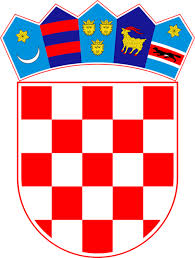 